Практична робота 9.Екологічний туризм як глобальна стратегія стійкого розвитку суспільства (4 год.) Мета: ознайомити студентів з основними принципами стійкого розвитку, виявити роль екологічного туризму для стійкого розвитку суспільства й територій. План 1. Розвиток екотуризму в умовах стійкого розвитку суспільства.2. Необхідність стійкого розвитку туризму.3. Модулювання стійкого та нестійкого розвитку туризму4. Основні принципи стійкого розвитку.5. Основні загрози для розвитку суспільства, що обумовили появу й упровадження принципів стійкого розвитку суспільства.6. Поняття „стійкий туризм”, „нестійкий туризм”.7. Стійкий туризм як концепція екологічно безпечного туризму.8. Роль екологічного туризму в стійкому розвитку територій.9. Охарактеризувати документи, які існують у галузі стійкого розвитку щодо екологічного туризму.Завдання для аудиторної роботи 1.на конкретних прикладах.2. Проаналізувати вплив екотуризму на стійкий розвиток територій, давши відповіді на запитання  з таблиці.2.1.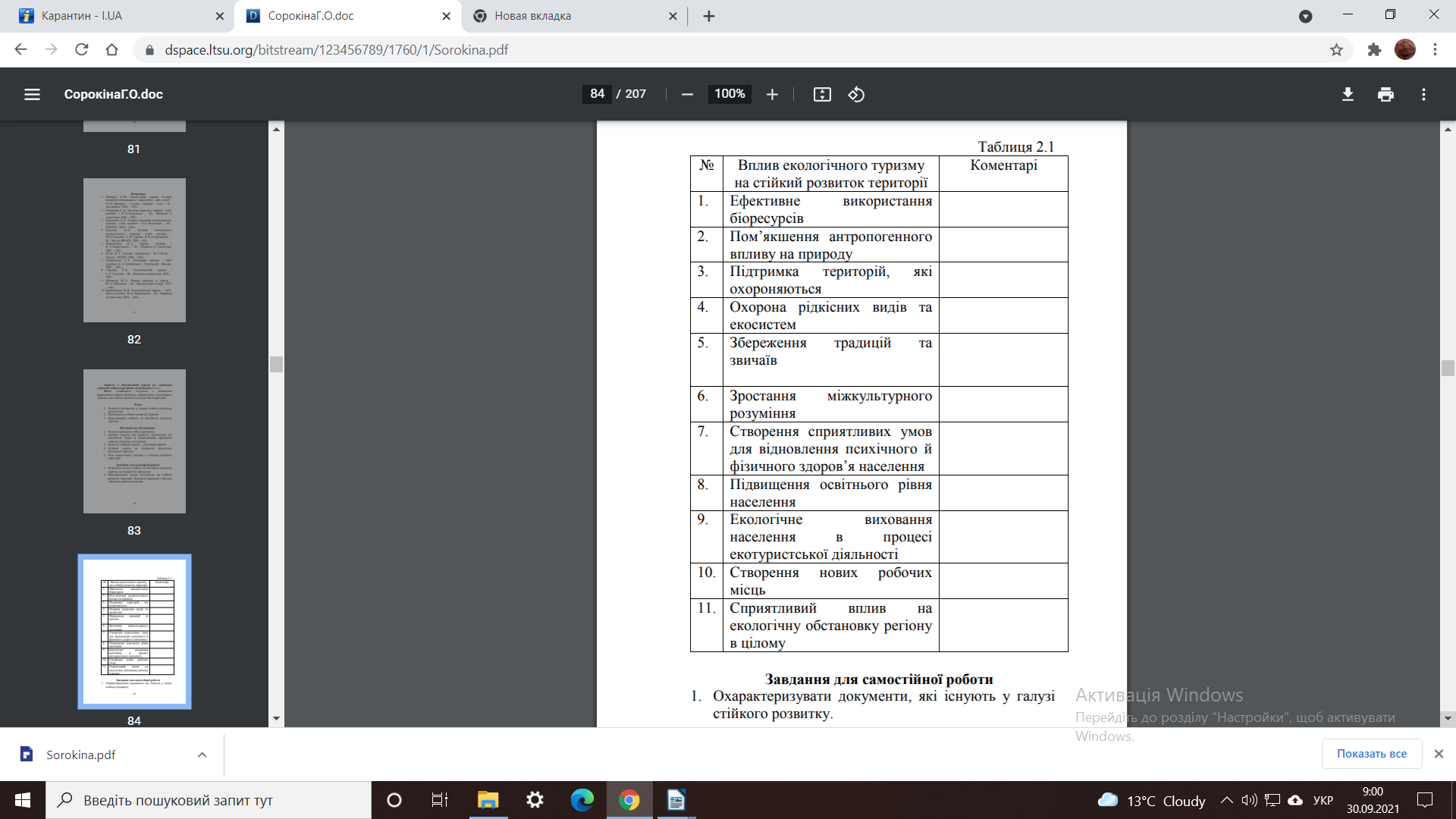 3. Терміни й поняття, які необхідно записати : екологічний туризм, стійкий розвиток суспільства, стійкий розвиток території, стійкий туризм, нестійкий туризм.Контрольні питання 1. Сутність стійкого розвитку туризму.2. Місце туризму в системі стійкого розвитку.3. Основні функції екологічного туризму – назвати й прокоментувати.4. Принципи стійкого розвитку туризму.